.Der Tanz beginnt mit dem Einsatz des Gesangs.S1: Toe strut side, ½ turn r/point (with snaps), close, heel, close r + lS2: Toe strut side, ½ turn r/point (with snaps), close, heel, close r + lS3: Stomp forward, heel-toe swivels, touch r + lS4: ½ Monterey turn r, side, lift behind/slap, side, touchRestart: In der 2., 5. und 8. Runde - Richtung 9 Uhr - hier abbrechen und von vorn beginnenS5: Side, behind, side, cross, side, drag, rock backS6: Side, behind, ¼ turn l, brush, step, slow pivot ½ l (with shimmies)S7: Back, close, step, brush, step, lock, step, holdS8: ½ turn r, ¼ turn r, cross, hold, side, touch, ¼ turn l, touchWiederholung bis zum EndeFür Fehler in der Übersetzung, dem Inhalt, der Rechtschreibung u.ä. gibt es keine Gewähr!Und lächeln nicht vergessen, denn Tanzen macht Spaß!Eure Silvia vom Country Linedancer Berlin-Brandenburg e. V. www.country-linedancer.deAll You Wanted (de)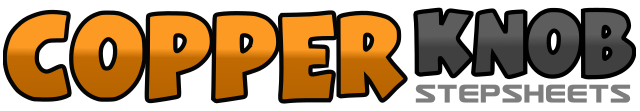 .......Count:64Wand:3Ebene:Intermediate.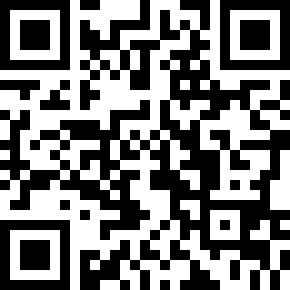 Choreograf/in:Silvia Schill (DE) - März 2021Silvia Schill (DE) - März 2021Silvia Schill (DE) - März 2021Silvia Schill (DE) - März 2021Silvia Schill (DE) - März 2021.Musik:All You Ever Wanted - Rag'n'Bone ManAll You Ever Wanted - Rag'n'Bone ManAll You Ever Wanted - Rag'n'Bone ManAll You Ever Wanted - Rag'n'Bone ManAll You Ever Wanted - Rag'n'Bone Man........1-2Schritt nach rechts mit rechts, nur die Fußspitze aufsetzen/in Schulterhöhe schnippen - Rechte Hacke absenken3-4½ Drehung rechts herum und linke Fußspitze links auftippen/in Hüfthöhe schnippen - LF an rechten heransetzen (6 Uhr)5-6Rechte Hacke vorn auftippen - RF an linken heransetzen7-8Linke Hacke vorn auftippen - LF an rechten heransetzen1-8Wie Schrittfolge S1 (12 Uhr)1-4RF schräg rechts vorn aufstampfen - Linke Hacke und dann Fußspitze zum RF drehen - LF neben rechtem auftippen5-8LF schräg links vorn aufstampfen - Rechte Hacke und dann Fußspitze zum LF drehen - RF neben linkem auftippen1-2Rechte Fußspitze rechts auftippen - ½ Drehung rechts herum und RF an linken heransetzen (6 Uhr)3-4Linke Fußspitze links auftippen - LF an rechten heransetzen5-6Schritt nach rechts mit rechts - LF hinter rechtem Bein anheben/mit der rechten Hand an den Stiefel klatschen7-8Schritt nach links mit links - RF neben linkem auftippen1-2Schritt nach rechts mit rechts - LF hinter rechten kreuzen3-4Schritt nach rechts mit rechts - LF über rechten kreuzen5-6Großen Schritt nach rechts mit rechts - LF an rechten heranziehen7-8Schritt nach hinten mit links - Gewicht zurück auf den RF1-2Schritt nach links mit links - RF hinter linken kreuzen3-4¼ Drehung links herum und Schritt nach vorn mit links - RF nach vorn schwingen (3 Uhr)5-8Schritt nach vorn mit rechts - Langsame ½ Drehung links herum auf beiden Ballen, Gewicht bleibt rechts (dabei 4x mit den Schultern wackeln und jeden Fortschritt der Drehung mit einem Schieben der linken Schulter nach vorn unterstützen) (9 Uhr)1-2Schritt nach hinten mit links - RF an linken heransetzen3-4Schritt nach vorn mit links - RF nach vorn schwingen5-6Schritt nach vorn mit rechts - LF hinter rechten einkreuzen7-8Schritt nach vorn mit rechts - Halten1-2½ Drehung rechts herum und Schritt nach hinten mit links - ¼ Drehung rechts herum und Schritt nach rechts mit rechts (6 Uhr)3-4LF über rechten kreuzen - Halten5-6Schritt nach rechts mit rechts - LF neben rechtem auftippen7-8¼ Drehung links herum und Schritt nach vorn mit links - RF neben linkem auftippen (3 Uhr)